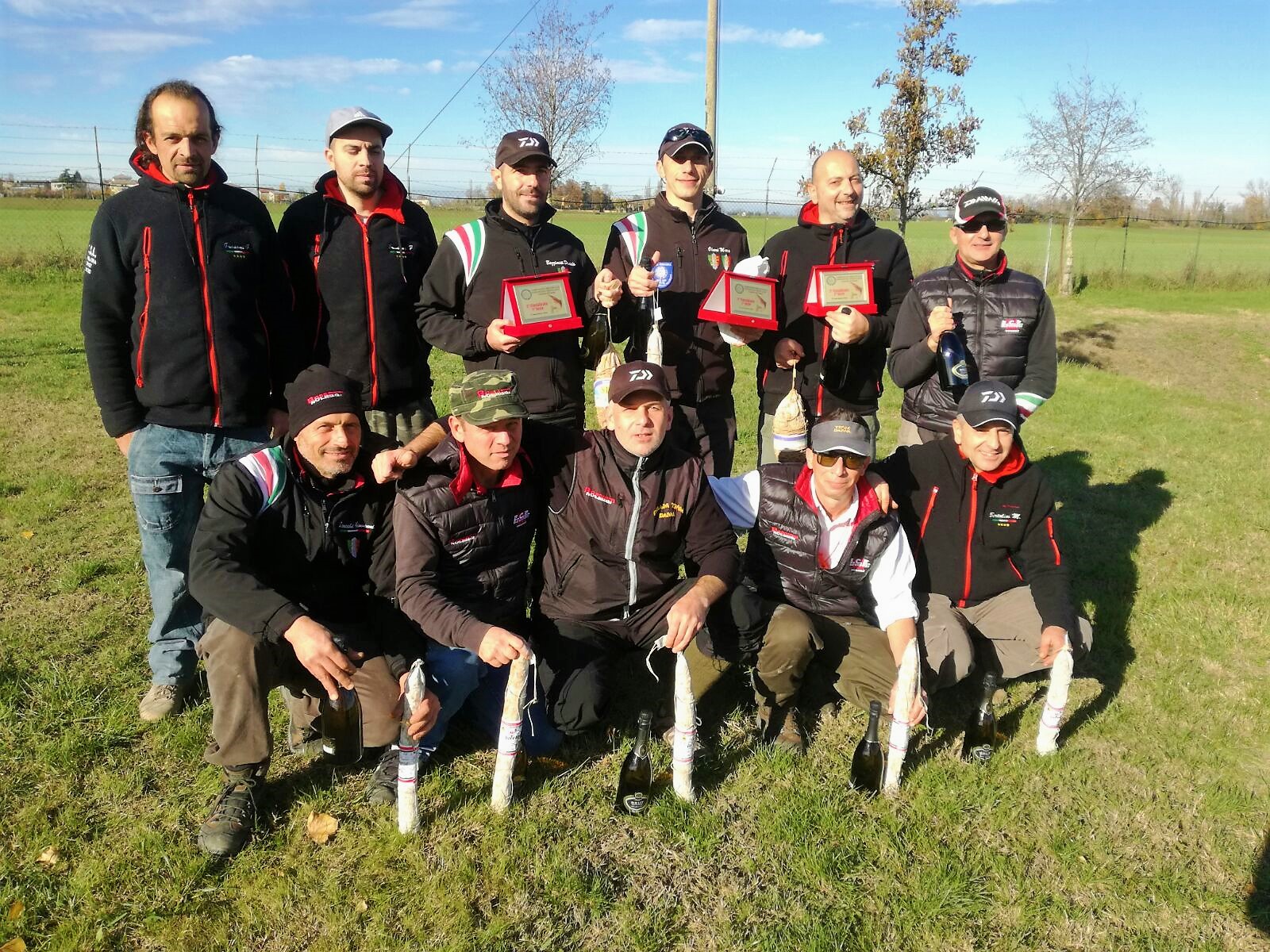 Foto 1^ serieDomenica 27 11 2016 s’è concluso  il Campionato Provinciale di pesca alla trota lago 1^ e 2^ serie.Ivincitori:1° Oleari Marco             società Dream Team (Daiva)2° Gussoni Silvano         società Dream team (Daiva)3° Bazzinotti Daniele    società Dream Team (Daiva)